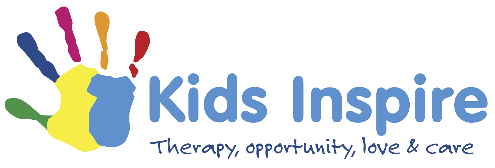 JOB DESCRIPTION
CHILD CLINICAL PSYCHOLOGIST with EMDR, DDP or THERAPLAYContractor: 	5 hours minimum per week (more available)		£50-£90 per hour, depending on qualifications and experienceTHE OPPORTUNITYJoin a team that is passionately committed to empowering children, young people, and families to build resilience through the healing of adverse childhood experiences and trauma.  Kids Inspire (KI) provides a range of therapeutic and community services across Essex and beyond for service users who are impacted by mental health challenges and trauma.  Launched in 2007, by the CEO and Clinical Director, Sue Bell, Kids Inspire has a track record of success, a highly engaged board of trustees, and a determination and drive to make a sustainable difference in the lives of children, young people and families. For more information about Kids Inspire please visit our website, www.kidsinspire.org.uk.You will be an accredited child clinical psychologist with qualifications in EMDR< DDP and/or Theraplay and a minimum of three years’ post qualification experience.GENERAL DETAILSJob Title: 	Child Clinical PsychologistNormal Place of work: 	Hybrid face-to-face and online working. Face-to-face locations include 
	Kids Inspire’s Chelmsford Head Office, schools in Essex and Southend, with
	opportunities also in Thurrock, Suffolk, Hertfordshire and Norfolk.Contractual terms: 	Self employedContract duration: 	Minimum term 12 monthsHours: 	Minimum of 5 hours/week – more available.Fees: 	£50-£90 p/h: discussed at interview; dependent on qualifications/experienceJOB PURPOSETo provide individual/dyadic therapy for children/adults who are referred to Kids Inspire, and to advise and consult with their families and other agencies/schools as appropriate.RELATIONSHIPSReporting to: Assistant Clinical DirectorCasework management: Casework ManagerWorking with: Clinical Administrators, other therapists and Kids Inspire support staffCollaborating with: Staff from agencies and organisations within which you are situatedMAIN ACTIVITIESTo include but not be limited to:To work individually/dyadically with children/adults using a variety of methodologies dependent upon qualifications and experienceTo work in a variety of settings, include but not limited to Kids Inspire Headquarters, schools, onlineTo keep up to date clinical records, complete all required outcomes testing programmes and submit these to Kids Inspire clinical administration in the required timescalesTo actively assess any safeguarding risks and report these immediately to Kids Inspire Safeguarding managers, to complete all required Cause for Concern forms and submit these in a timely mannerTo keep up to date CPD records and to attend any training days provided by the organisation, unless otherwise agreed with the line managerTo attend staff meetings as required unless otherwise agreed with the line managerTo report for casework management within the required timescales and be fully prepared to discuss the current workTo report immediately any likely sickness absence in a timely mannerAny other request commensurate to the post REQUIREMENTS & CONDITIONSTo hold an accredited professional qualificationTo attend supervision with your external clinical supervisor To provide a signed annual report from your Clinical Supervisor in the format provided.To work within nationally agreed clinical and ethical guidelines of UKCP, BACP, IFT, BAAT, ACP or HCPC and to follow their Code of Practice and Ethics as well as that of Kids Inspire.To provide written clinical file notes and end of therapy reports on each client as per Kids Inspire Pro FormaTo provide written case studies as required and as per Kids Inspire Pro FormaTo conduct evaluations of the therapy as required by Kids Inspire with clients/parents /carersTo act as ambassador for Kids Inspire within the organisation within which you are situatedTo hold professional indemnity insurance.To be a car owner to enable travel between locations and to hold a clean licence and be covered by business insurance.You will be subject to an enhanced check of criminal records via the Disclosure and Barring Service.Kids Inspire reserves the right to alter the content of this job description, after consultation, to reflect changes to the role or services provided, without altering the general character or level of responsibility.Reasonable adjustments will be considered as required by the Equality Act 2010.The duties described in this job description must be carried out in a manner which promote equality of opportunity, dignity and due respect as outlined in the Equal Opportunities Policy of Kids Inspire.TO APPLYPlease submit your CV and a cover letter. Your cover letter should express your specific interest in and qualifications for this role as well as respond to these questions: 1) What does it mean for you to have a commitment to diversity and equity? 2) How can you demonstrate that commitment and how would you see yourself demonstrating it at Kids Inspire? Please submit this information to christie@kidsinspire.org.uk.  Applications will be accepted and reviewed until the position is filled. If the position is visible on our website, it remains open.At Kids Inspire we continue to build and promote an inclusive culture that encourages, celebrates and supports diversity and offers equality of opportunities in all aspects of employment.Applicants with the required qualifications will receive due consideration without regard to their race, colour, religion, age, sex, sexual orientation, marital status, gender identity, national origin, or disability.